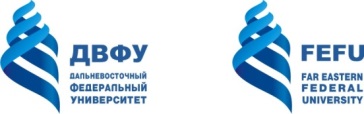 ЗАПРОС ЦЕНПрошу предоставить коммерческое предложение по поставке в соответствии с приложенной ниже таблицей.Порядок оплаты – оплата по факту, либо: аванс в размере 30% от стоимости услуги, окончательный расчет 70% по факту оказания услуги. Адрес поставки: о. Русский, п. Аякс 10, ДВФУ.В предложении прошу указать: цену за единицу услуги, общую сумму, ставку и сумму НДС (если предусмотрен), срок исполнения соответствующих обязательств, а также контактные данные для обратной связи (адрес электронной почты и телефон организации). МИНИСТЕРСТВО НАУКИ И ВЫСШЕГО ОБРАЗОВАНИЯ РОССИЙСКОЙ ФЕДЕРАЦИИФедеральное государственное автономное образовательное учреждение высшего образования«Дальневосточный федеральный университет» (ДВФУ)Руководителям организацийо.Русский, п. Аякс, 10, г. Владивосток, 690022Телефон (423) 243 34 72, Факс (423) 243 23 15Эл. почта: rectorat@dvfu.ru  Сайт: http://www.dvfu.ruОКПО 02067942, ОГРН 1022501297785ИНН/КПП 2536014538/ 254001001Руководителям организацийРуководителям организацийО предоставлении коммерческого предложения на поставку товаров, работ, услуг для нужд ДВФУРуководителям организаций№НаименованиеТехнические характеристики, требования к комплектности, условиям эксплуатацииЕд. изм.Кол-во1Машина посудомоечная кухонная тоннельного типа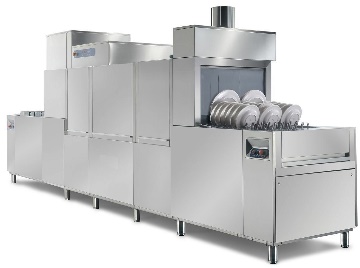 (приведенное изображение носит ориентировочный характер)Ширина, мм: 4500Глубина, мм: 950.Высота, мм: 2200.Мощность, Квт: 31,4Напряжение, В: 380Производительность по тарелкам, шт/час: 3710Объем бака, л: 110Расход воды, л/час: 260Полностью автоматический режим работыКонвейерная лента для тарелок и подносов не подразумевает использование корзинВместимость ленты - 3 тарелки в ряд.Скорость конвейера - 0,8/1,23 м/минЭлектрическое или паровое питание для всех моделейМаксимальная ширина транспортерной ленты 710 ммМаксимальная полезная высота 450 ммКорпус из двойной стенки из нержавеющей стали AISI 304"Пальцы" ленты имеют закругленную форму для беспрепятственного стекания капель и во избежание накопления различных отходов; они изготовлены из ударостойкого материала, не подвергающегося термохимическому воздействию.Ванны из нержавеющей стали AISI 316 с округленными углами и широкими скатами, облегчающими слив; водослив с объединенным суппортом неизвлечения позволяет сливать ванны не снимая его.Двери с двойной стенкой изолированы, уравновешены, оснащены системой безопасности от падения. Структура «во всю дверь» обеспечивает пользователю легкий доступ ко всем внутренним точкам. Пружины возврата двери защищены от случайных ударов, вызванных выступающими из корзин предметами.Моечные рукава с штыковым соединением и самочистящимися соплами с углубленной полостью и регулировкой потока воды. Строение моечных и ополаскивающих рукавов позволяет сократить потребление воды. Сопла изготовлены из нержавеющей стали.Вертикальные, самоочищающиеся и защищенные от электрического перенапряжения моечные насосы. Двойная группа фильтров защищает их от пищевых отходов и упавших из корзин столовых приборов.Ножки из нержавеющей стали регулируются по высотеЭлектрическая панель с упрощенными командами управления и цифровой визуализацией температур каждой ванны и ополаскиванияАвтодиагностика и сигнализация в случае неисправностиПанель управления при низком напряжении 24V оснащена аварийным выключателем. Аварийный выключатель/ старт/стоп расположены на входе и на выходе машиныБрызговики на входе и на выходе машины и занавеси для разделения циклов работыКлапан невозвращенияДозаторы ополаскивающего и моющего средствDDSS (Dihr Detergent Saving System / Dihr Система экономии моющего средства)Отводит часть воды ополаскивания в ванну предварительного ополаскивания таким образом, чтобы попадающая в моечную зону вода требовала наименьшего количества моющего средства. Это позволяет не только экономить, но и беречь окружающую среду.HACCP: По заказу поставляется программа управления данными с возможностью накопления информации в памяти (температуры, аварийные сигналы и состояние машины) с возможностью ежедневного/еженедельного/ежемесячного консультирования.АвтотаймерПереходная консоль на входе с боковым фильтром для сбора отходов легко снимается. Фильтр в зоне загрузки удерживает значительную часть отходов, сокращая до минимума загрязнение воды в ванне.С целью обеспечения гигиены посуды нормативы  предусматривают время минимального контакта моющего средства с поверхностью для гигиенизации, пропорционально имеющейся бактериальной насыщенности на поверхностях посуды. Посудомоечные машины  обеспечивают соблюдение этих нормативов.Подключение к холодной водеМодуль сушка FC90/2, мощностью 12 кВт, длина 600 ммЗагрузочная часть 1800 мм, разгрузочная часть 2200 ммбез разделения на частибез дозаторовПоставляемый Поставщиком товар произведен не ранее 2020 года.шт.1